Technická zprávaAKCE:		OPRAVA CHODEB V BUDOVĚ MMB KOUNICOVA 67 OBJEDNATEL:	Statutární město Brno 	Dominikánské náměstí 1, 	601 67 BRNOIČ: 449 92 785DIČ: CZ449 92 785MÍSTO STAVBY:	Kounicova 67 PROJEKTANT:	Ing. Jan Vejtasa		Karlova 276/10614 00, BRNOTEL.: 724 12 03 99, IČ: 082 52 921, DIČ: 7603094708jvejtasa@tiscali.czDATUM:		ÚNOR/2020STUPEŇ:		PODKLAD PRO VÝBĚROVÉ ŘÍZENÍ 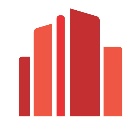 V Brně							   	Únor, 2020	   							         Ing. Jan VejtasaZáměr:Předmětem podkladu je modernizace chodeb v budově MMB na Kounicove 67. Jedná se o udržovací práce jejichž popis je uveden níže. Popis jednotlivých opravPodhledyStávající plechové podhledy jsou původní a na mnoha místech poškozeny demontážemi a zpětnými montážemi spojenými s doplňováním nových rozvodů silnoproudu a slaboproudu. Podhledy budou demontovány a předány k ekologické likvidaci toto bude prokázáno investorovi příslušnými doklady.  Nově budou provedeny minerální kazetové podhledy s nosným rastrem o rozměru 600x600 mm. Typ kazet bude vybrán investorem před realizací. Stávající prosvětlovací stěny omezují možnost svěsit podhled níže než cca 170 mm. Tato výška je už v současnosti nedostačující pro vedení zejména datových rozvodů. Trasy těchto rozvodů budou doplněny o příchytky jejichž počet bude navýšen tak, aby bylo možné zasouvat kazety do rastru. Podhled bude upraven tak, aby zůstaly zachovány osazené ventilátory.V případě že nebude možné kazety vzhledem k datovým trasám osazovat bude po demontáži kovového podhledu přivolán projektant a bude rozhodnuto o dalším postupu. Malby Stávající malby jeví známky běžného opotřebení. V některých místnostech je patrné takové množství vrstev, že bude nutné část maleb oškrábat. Poklad před malbou bude nutné vyspravit a penetrovat. Lokálně bude nutné opravit omítky štukem a vyspravit trhliny v omítkách. Malby budou provedeny min. ve dvou vrstvách materiálem se stupněm „polární“ bělosti min. 86 % BaSO4Světla Stávající zářivková svítidla jsou již za svojí životností a neodpovídají hygienickým požadavkům ani požadavkům ČSN EN 12464-1. Zářivky budou demontovány a předány k ekologické likvidaci toto bude prokázáno investorovi příslušnými doklady.  Nová svítidla budou technologie LED jejich přesné typy určí výběr objednatele a výpočet dle normy ČSN EN 12464-1. V rozpočtu jsou navržena svítidla, použitá v předchozích etapách. Svítidlo LED s vysoce leštěným parabolickým reflektorem, 1327*206*70 mm, 4,6 kg, hrany ocelový plech povrchově chráněný lakem nanášeným práškovou technologií a svítidla zapuštěná LED panel M600,40W,4000K do kazety, 180/250VAC – 50 Hz, IP40, 600x600*40 mm, 3,7kg, Bíle lakovaný rámeček 9003 izolace II tř., IK05, 30.000hodin, 3000 lm ze svítidla. Přesné množství a typy budou ověřeny výpočty. Nová světla budou přisazená, upevněná ke stropu do stejných míst. V místech, kde bude nový minerální podhled budou zapuštěná.  Budou vyměněny stávající nouzová svítidla za nová např. LED nouzové, stropní s praporkem, 346x197x32mm, 19 lm, IP20. Rozvody zůstanou stávající, vzhledem k použité technologii nedojde k zvýšení zátěže rozvodů ani prvků rozvaděčů. Při předání bude předána platná revize. Obecně k stavebním pracím Po ukončení stavebních prací budou prostory vyklizeny a vyčištěny. Vzhledem k povaze budovy a specifického provozu, budou dodržovány pokyny pracovníků MMB a předpokládají se určitá omezení pohybu zaměstnanců prováděcí firmy na staveništi.Nedílnou součástí podkladu pro výběr zhotovitele je položkový rozpočet. Objednatel nepožadoval výkresovou část, pouze schéma rozsahu prací. Místo a datum vypracování:				Vypracoval: Ing. Jan VejtasaV Brně, 2/2020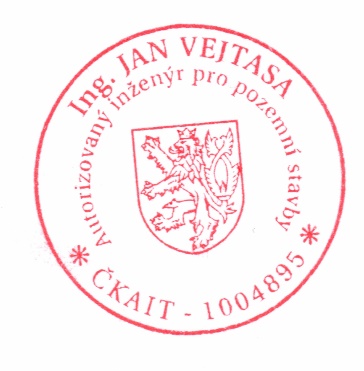 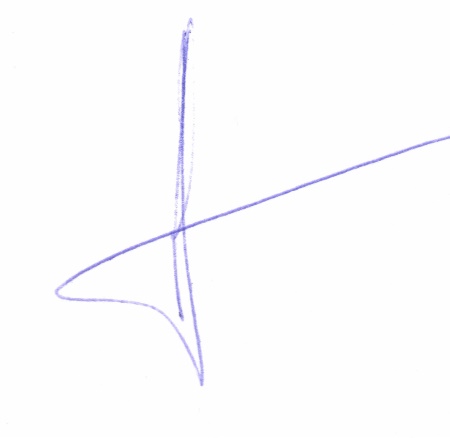 